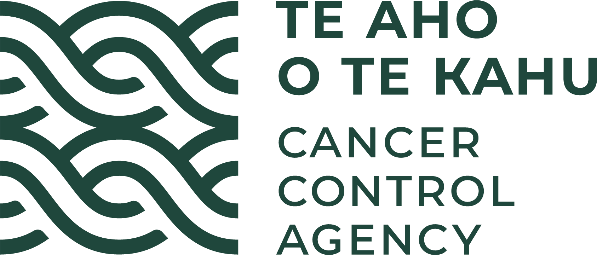 COVID-19 and cancer servicesReport fourWorking report on the impact of COVID-19 on cancer services for the period ending July 2020August 2020ContentsContents	2Summary of findings	3Introduction	5Cancer Registrations	6Faster cancer treatment	11Gastrointestinal endoscopy	13Bronchoscopy	14Combined curative cancer surgery	16Colorectal cancer surgery	18Lung cancer surgery	19Prostate cancer surgery	21Medical oncology	22Radiation oncology	25Haematology	27Appendix 1: NZCR data information	30Appendix 2: NZCR registrations by DHB	31Appendix 3: Diagnosis and treatment data by DHB	33Appendix 4: Surgical procedure codes	44Summary of findingsOverview of impact of COVID-19 on cancer diagnosis and treatmentThere continues to be an increase in new cancer registrations and diagnostic procedures in July 2020. This report shows that we are catching up on the dip in cancer registrations seen over the lockdown period. The overall number of diagnostic procedures and new cancer registrations in 2020 remains somewhat lower than 2019 but the gap continues to close. Cancer treatment services – surgery, medical oncology, radiation oncology and haematology – continued during the COVID-19 lockdown and continue to be delivered at pre-COVID volumes in the months since. Background and dataThis is the fourth report looking at the impact of COVID-19 on cancer services. This report looks at the period until the end of July 2020.  The purpose of this analysis was to rapidly measure the impact of COVID-19 on cancer services to assist with recovery planning.The report focuses on the aspects of the cancer care pathway for which we have readily available data and does not capture all aspects of the care.Comparisons between 2020 and 2019 do not consider any projected increase in diagnoses over time.The focus of the report was to understand the impact of COVID-19 on existing service delivery and does not address pre-existing unmet need.EquityMāori have seen a similar decrease in overall cancer registrations in 2020 as non-Māori/non-Pacific, both 3%. In the first seven months of 2020 there has been a smaller decrease in gastrointestinal endoscopy for Māori (3% decrease) than for non-Māori/non-Pacific (8%) compared to the same time period in 2019. There has been an increase in curative colorectal cancer surgery for Māori (53 more surgeries, 47% increase) compared to a 9% decrease for non-Māori/non-Pacific.Overall, the impact of COVID-19 on the number of attendances for medical oncology and radiation oncology appears to be similar for Māori as for non-Māori/non-Pacific. Lung cancer remains the area where inequities from COVID-19 are evident. Māori have been disproportionately impacted by the cumulative decrease in bronchoscopies (29% decrease for Māori compared to 19% decrease for non-Māori/non-Pacific). Despite the 20% decrease in bronchoscopies, there has been a 4% decrease in new diagnoses of respiratory and thorax cancer. However, there is a 19% decrease in new diagnoses of lung cancer for Māori in the first 7 months of 2020 compared to the same time period in 2019 (41 fewer cancers). This has also resulted in fewer curative lung cancer surgeries performed in 2020.Cancer diagnosis RegistrationsOverall for the year to date (up until end of July 2020), there have been 448 fewer cancer registrations compared to the same time period in 2019, a 2.5% decrease. This is a smaller deficit than was seen at the end of June (689 fewer cancer than 2019, 4.5% decrease). There were 266 more cancers registered in July 2020 compared to July 2019, a 10% increase. The decrease in cancer registrations is similar for Māori (3.3%) and European/Other (3.1%). There are now a similar number of registrations for Pacific People as was seen in 2019 and there remains an increase in registrations for people in the Asian ethnic group (as seen in previous months).  The overall impact of COVID-19 on registrations for the year to date has been most marked for prostate, haematology/lymphoid, melanoma and non-melanoma skin cancer and breast cancers (all have seen a 6-10% decrease for the year to date).DiagnosticsCOVID-19 has had minimal impact on the number of people referred to secondary care with a high suspicion of cancer. A similar proportion of people are meeting the 62-day target time frame* as pre-COVID. (*Patients referred with a high suspicion of cancer should receive their first treatment within 62 days of receipt of referral). Gastrointestinal endoscopy: services remained at pre-COVID levels in July. Overall, for the year to date there have been 7% fewer gastrointestinal endoscopies performed in 2020 compared to 2019. This is smaller a gap than was seen at the end of June 2020, when there were 11% fewer gastrointestinal endoscopies performed compared to the first six months of 2019.Despite the 7% year to date decrease in colonoscopies, there has been a 1% increase in registrations of colorectal cancer. This indicates that triage systems are operating well within DHBs, with those at highest risk being prioritised to receive their colonoscopies.Bronchoscopy: overall there were 20% fewer bronchoscopies performed in the first seven months of 2020 compared to the first seven months of 2019. Cancer TreatmentSurgeryThe impact of COVID-19 on cancer surgery volumes has been minimal, with 2% fewer curative surgeries performed for selected cancers in the first seven months of 2020 compared to the first seven months of 2019. There has been an 21% increase in surgery for Māori in 2020 compared to 2019.For the year to date there has been a 6% decrease in curative lung cancer surgery compared to 2019.Chemotherapy and radiotherapyMedical oncology: for the year to date the number of medical oncology first specialist assessments (FSAs) and number of attendances for IV chemotherapy in 2020 is comparable to 2019.There has been a 15% increase in attendances for IV chemotherapy for Māori during the first seven months of 2020 compared to the same time period in 2019. Radiation oncology: for the year to date the number of radiation oncology FSAs in 2020 is comparable to 2019.There has been a 7% decrease in attendances for radiation therapy. This is similar for Māori (7%) and non-Māori/non-Pacific (7%). This may be the result of national hypofractionation guidance. Haematology: for the year to date there has been an 8% decrease in haematology FSAs compared to the same time period in 2019 (nothing that this includes non-malignant haematology referrals). There has been a 5% increase in IV chemotherapy for haematology compared to the same time period in 2019. IntroductionPurpose of this reportThis is the fourth report released by Te Aho o Te Kahu outlining the impact of COVID-19 on cancer services in New Zealand. This report looks at data through to the end of July 2020. The report focuses on the aspects of the cancer care pathway for which we have readily available data and does not capture all aspects of the care. Critical aspects of cancer care, including access to primary care, radiology and palliative care are not measured in this report. Data and analysisThe data in this report comes from Ministry of Health national data collections. Each section of the report includes information on where the data is from and any limitations with the data. Numbers in this report may not match the previous report exactly, due to late coding/submission of data. Te Aho o Te Kahu are actively working with DHBs to improve the accuracy and completeness of national collections data within the context of cancer.It is important to note that the purpose of the analysis is to rapidly measure the impact of COVID-19 and the recovery on cancer services and does not consider pre-existing unmet need. The report also makes direct comparisons between 2020 and 2019 and does not consider any projected increase in diagnoses over time.Key dates Key dates to 31 July 2020 in relation to COVID-19 that may be of use when reviewing the report include:23 March: alert level 3 and hospital alert level framework released26 March: alert level 428 April: alert level 314 May: alert level 29 June: alert level 1The impact of the shift to Alert Level 3 for Auckland and Level 2 for the rest of New Zealand in August will be shown in the next report, for the period ending August 2020. This report will be released in late September 2020. Cancer RegistrationsNotes on dataThe data come from laboratory reports to the New Zealand Cancer Register (NZCR). This means that cancers diagnosed without haematology or pathology (e.g. radiology alone) will not be counted in this analysis. Data included in this report is provisional, and exact numbers will change as data is finalised.‘Date’ is date of diagnosis on the NZCR – usually the date the specimen was taken from the person and sent to the laboratory. Analyses include all new provisional and registered cancer events based on pathology and haematology reports. Data were extracted from NZCR on 21 August 2020. Further information on this data is included in Appendix 1.ResultsTable 1 shows the change in provisional cancer registrations in 2020 compared to 2019 by month, and the cumulative impact this has had on cancer registrations for the year to date (up until the end of July 2020). Table : Absolute number and percentage change in cancer registrations in 2020 compared to 2019 by month, and cumulative year to dateNote: a small number of reports have ‘unspecified’ ethnicity, meaning the sum of all ethnic groups may not equal the total population.Figure : Total number of cancer registrations by month and year (left), cumulative number of cancer registrations by month and year (right)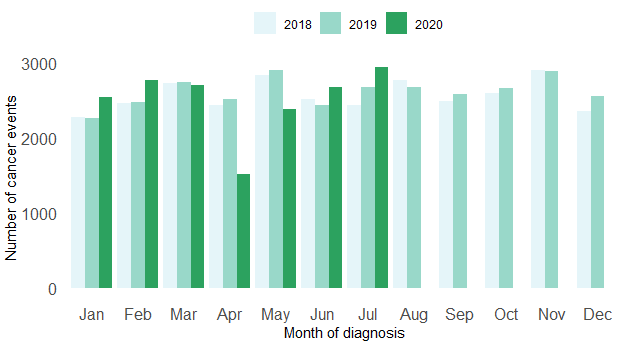 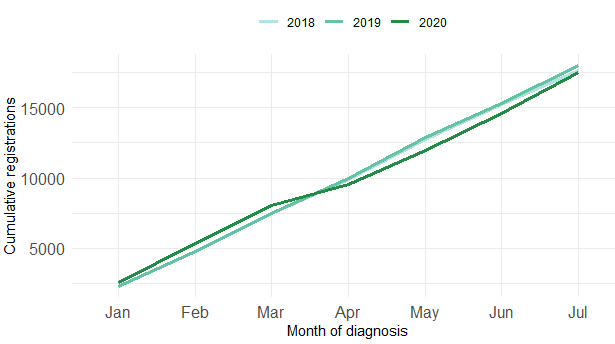 Figure : Number of cancer registrations by month and year, by ethnicity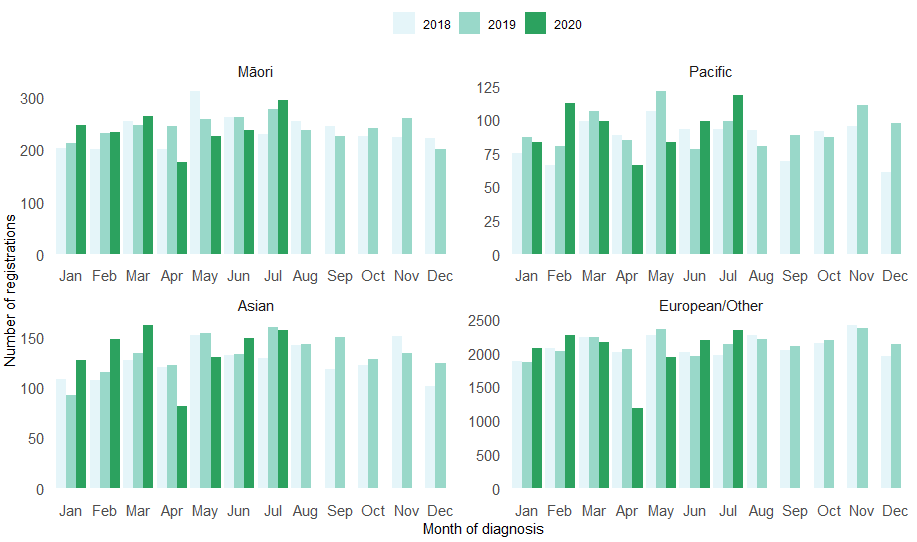 Figure : Cumulative number of cancer registrations by year, by ethnicity 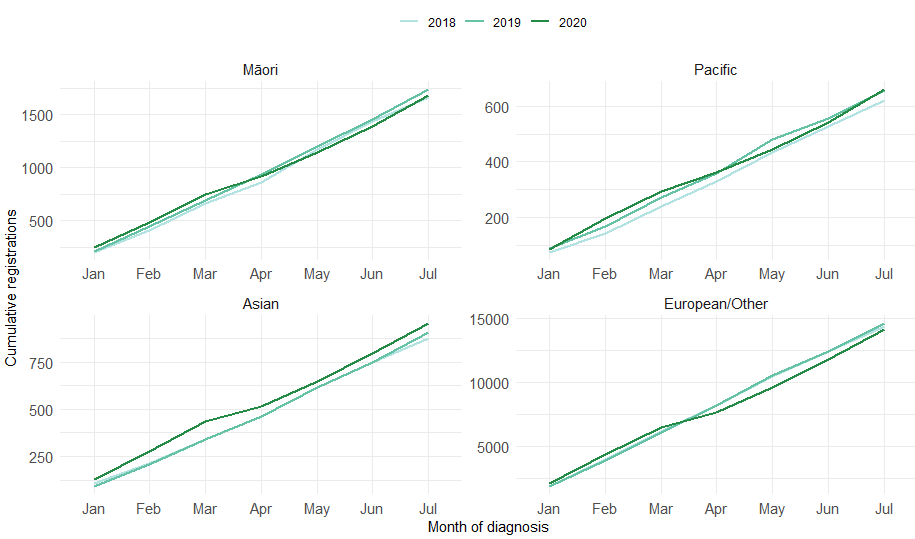 Table : Changes in cancer registration for 10 most common cancers in 2020 compared to 2019 by month and for the year to date, absolute difference in number of cases and percentage change, by cancer group.*Note: this analysis uses provision data for the 2020 registrations, some cancers may initially be classified as ‘non-specified’, and subsequently be re-classified into one of the cancer groups as more information is available.  Figure :  Number of cancer registrations by month and year, by cancer group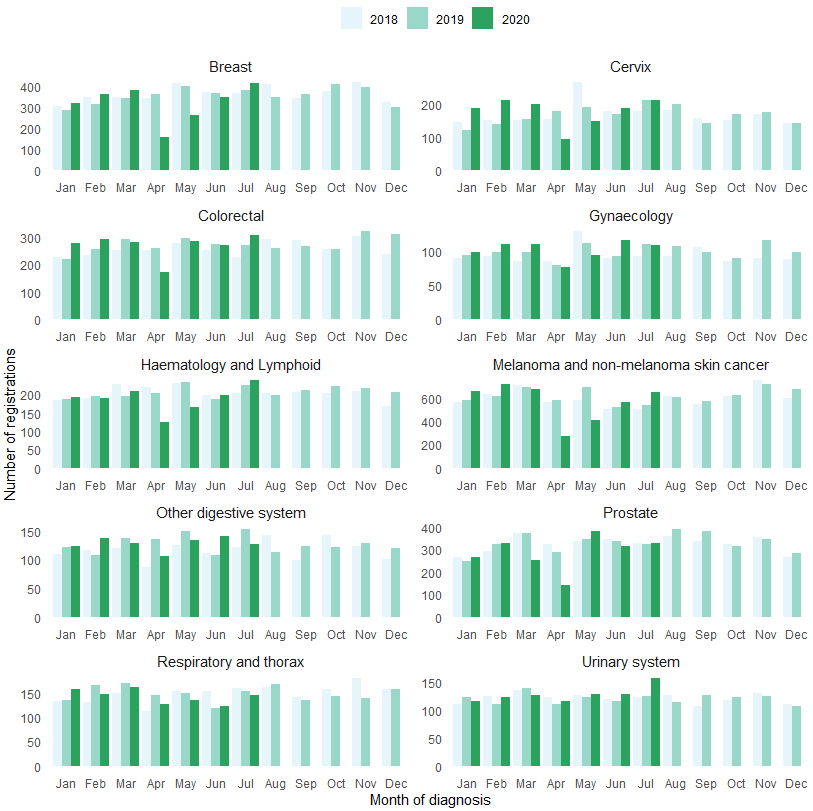 Figure : Cumulative number of cancer registrations by year, by cancer group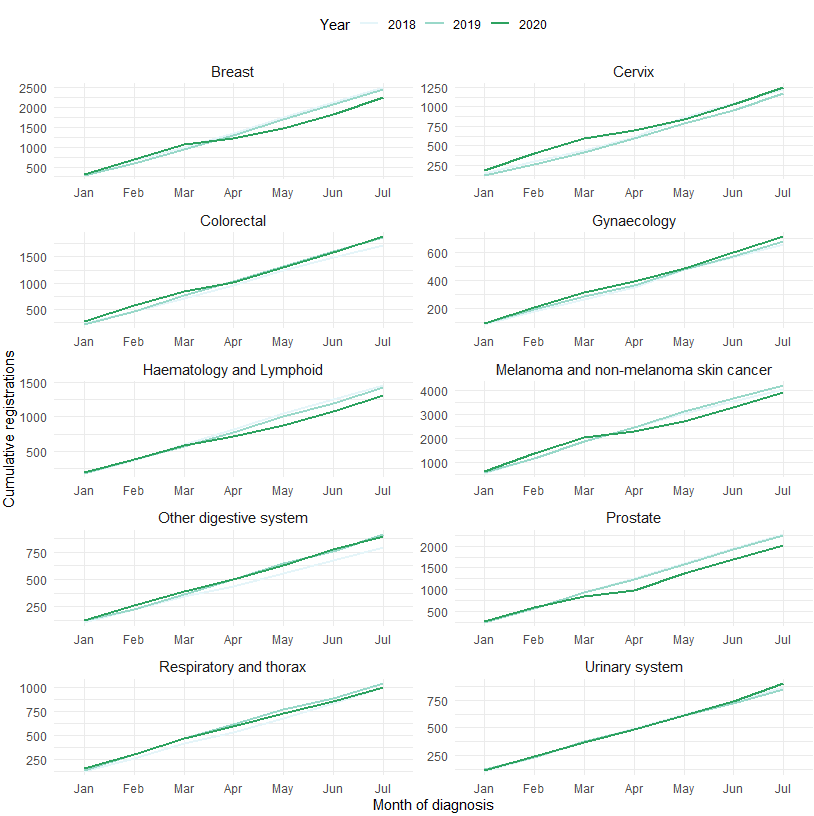 Table : Changes in cancer registration in 2020 compared to 2019 by month and for the year to date, absolute difference in number of cases and percentage change, by DHB of domicile (See Appendix 2 for graphs)Key pointsOverall for the year to date (up until end of July 2020), there have been 448 fewer cancer registrations compared to the same time period in 2019, a 2.5% decrease. This is a smaller deficit than was seen at the end of June (689 fewer cancer than 2019, 4.5% decrease). There were 266 more cancers registered in July 2020 compared to July 2019, a 10% increase. The decrease in cancer registrations is similar for Māori (3.3%) and European/Other (3.1%). There are now a similar number of registrations for Pacific People as was seen in 2019 and there remains an increase in registrations for people in the Asian ethnic group (as seen in previous months).  The overall impact of COVID-19 on registrations for the year to date has been most marked for prostate, haematology/lymphoid, melanoma and non-melanoma skin cancer and breast cancers – all have seen a 6-10% decrease for the year to date.Faster cancer treatmentNotes on dataThe data were extracted from the Faster Cancer Treatment database on 20 August 2020. Data is reported quarterly.These data aim to capture a broader part of the diagnostic and referral pathway; however, they only include a subset of people being investigated for cancer. Data relate to the 62-day pathway and includes patients with a high-suspicion of cancer and a need to be seen within two weeks. These patients should receive their first treatment within 62-day of receipt of referral. Analysis includes all referrals onto the 62-day pathway.ResultsTable 4: Absolute number and percentage change in number of referrals for patients with a high-suspicion of cancer, in 2020 compared to 2019 by month, and cumulative year to dateFigure 6: Cumulative number of referrals with a high-suspicion of cancer and a need to be seen within 2-weeks, by year, for the total population (left) and for Māori (right)Table 5: Proportion of patients with a high-suspicion of cancer and a need to be seen within 2-weeks receiving their first treatment within 62 day of receipt of referral, in 2020 by month, and cumulative year to dateFigure 7: Proportion of patients with a high-suspicion of cancer and a need to be seen within 2-weeks receiving their first treatment within 62 day of receipt of referral, in 2020 by month.Key pointsOverall, COVID-19 has had minimal impact on the number of referrals with a high suspicion of cancer.The number of referrals meeting the 62-day target – patients receiving their first treatment within 62 days of receipt of referral – has shown little change over the first six months of 2020. This indicates that people who present to their GP with signs/symptoms indicating a high suspicion of cancer are still being referred through to secondary care. There are a similar number being referred as pre-COVID and these people are being seen within a similar time frame as pre-COVID. Gastrointestinal endoscopyNotes on dataGastrointestinal endoscopy data were extracted from National Non-admitted Patient Collection (outpatient) and National Minimum Dataset (inpatient) on 24 August 2020. Includes colonoscopies and gastroscopies for all indications (i.e. not just cancer). Technical information: Gastroscopies (Purchase Unit Code - MS02005), Colonoscopies (Purchase Unit Code - MS02007), Combined Gastroscopies + Colonoscopies (Purchase Unit Code - MS02014).ResultsTable : Absolute number and percentage change in colonoscopy and gastroscopy in 2020 compared to 2019 by month, and cumulative year to dateFigure : Number of gastrointestinal endoscopy procedures by month and year, for the total population (left) and for Māori (right)Figure : Cumulative number of gastrointestinal endoscopy procedures by year, for the total population (left) and for Māori (right)Key pointsGastrointestinal endoscopy services remained at pre-COVID levels in July.Overall, for the year to date there have been 7% fewer gastrointestinal endoscopies performed in 2020 compared to 2019. This is smaller a gap than was seen at the end of June 2020, when there were 11% fewer gastrointestinal endoscopies performed compared to the first six months of 2019.Māori having a smaller cumulative reduction (3%) compared to non-Māori/non-Pacific (8%). There has been a 13% increase in gastrointestinal endoscopies for Pacific Peoples compared to the same time period in 2019. Despite the 7% year to date decrease in colonoscopies, there has been a 1% increase in registrations of colorectal cancer (see Table 2). This indicates that triage systems are operating well within DHBs, with those at highest risk being prioritised to receive their colonoscopies.DHBs continue to work to increase the delivery of gastrointestinal endoscopies post lockdown. There is ongoing work nationally to address the demand for colonoscopy services. BronchoscopyNotes on dataBronchoscopy data were extracted from National Non-admitted Patient Collection (outpatient) and National Minimum Dataset (inpatient) on the 24 August 2020. Includes bronchoscopies for any indication (i.e. not just cancer).Technical information: Bronchoscopies (Purchase Unit Code - MS02003).ResultsTable : Absolute number and percentage change in bronchoscopies in 2020 compared to 2019 by month, and cumulative year to date*Due to small numbers, monthly figures have not been included for Pacific PeoplesFigure : Number of bronchoscopies by month and year, for the total population (left) and for Māori (right)Figure : Cumulative number of bronchoscopies procedures by year, for the total population (left) and for Māori (right)Key pointsBronchoscopy services are similar in July 2020 compared to June 2020 and there was a similar number of bronchoscopies performed in July 2020 compared to July 2019.However, there remains a deficit between the number of bronchoscopies performed in 2020 compared to 2019. Overall there were 20% fewer bronchoscopies performed in the first seven months of 2020 compared to the first seven months of 2019.Māori have been disproportionately impacted by the cumulative decrease in bronchoscopies (29% decrease for Māori compared to 19% decrease for non-Māori/non-Pacific). Despite the 20% decrease in bronchoscopies, there has only been a 4% decrease in new diagnoses of respiratory and thorax cancer (see Table 2). However, there is a 19% decrease in new diagnoses of lung cancer for Māori in the first 7 months of 2020 compared to the same time period in 2019 (41 fewer cancers). Note that caution is needed when interpreting the provisional cancer type registrations, as some cancers may initially be classified as ‘non-specified’, and subsequently be re-classified into one of the cancer groups as more information is available. Combined curative cancer surgery Notes on dataThis report includes data on curative surgery for colorectal, lung and prostate cancer. These cancers were chosen because a pre-validated list of surgical procedure codes for these cancers already existed within Te Aho o Te Kahu, agreed on as part of the quality performance indicator work programme. These three cancers are therefore used as case studies for cancer surgery more generally. The procedure codes are included in Appendix 4.The data was extracted from the National Minimum Dataset on 24 August 2020. ResultsTable : Absolute number and percentage change in curative surgery (colorectal, lung and prostate) in 2020 compared to 2019 by month, and cumulative year to date*Due to small numbers, monthly figures have not been included for Pacific PeoplesFigure : Number of curative cancer surgeries (prostate, colorectal, lung) by month and year, for the total population (left) and for Māori (right)Figure : Cumulative number of curative cancer surgeries (colorectal, lung, prostate) by year, for the total population (left) and for Māori (right)Key pointsOverall, the impact of COVID-19 on cancer surgery volumes has been minimal, with 2% fewer surgeries performed in the first seven months of 2020 compared to the first seven months of 2019. There has been an 21% increase in surgery for Māori in 2020 compared to 2019.There has been a 28% decrease in surgeries for Pacific Peoples, noting that this represents small numbers (20 fewer surgeries over seven months).  Colorectal cancer surgeryNotes on dataA list of the surgical procedure codes used for analysis are included in Appendix 4.The data was extracted from the National Minimum Dataset on 24 August 2020. ResultsTable : Absolute number and percentage change in curative colorectal cancer surgery in 2020 compared to 2019 by month, and cumulative year to date*Due to small numbers, monthly figures have not been included for Pacific PeoplesFigure : Number of curative colorectal cancer surgeries by month and year, for the total population (left) and for Māori (right)Figure : Cumulative number of curative colorectal cancer surgeries by year, for the total population (left) and for Māori (right)Key pointsColorectal cancer surgery continues to operate at pre-COVID volumes. Overall there has been a 6% decrease in colorectal surgery for the year to date compared to the first seven months of 2020. This is likely to be largely driven by the decline in diagnostic colonoscopies performed during lockdown.Overall, there has been a 47% increase in curative colorectal cancer surgery for Māori for the year to date compared to the same time period in 2019.Lung cancer surgeryNotes on dataA list of the surgical procedure codes used for analysis are included in Appendix 4.The data were extracted from the National Minimum Dataset on 24 August 2020. The number of lung cancer surgeries performed each month is relatively small, so caution is needed when comparing data by month. ResultsTable : Absolute number and percentage change in curative lung cancer surgery in 2020 compared to 2019 by month, and cumulative year to date.*Due to the small number of surguries performed each month calculations have only been included for the total population rather than by ethnicityFigure : Number of curative lung cancer surgeries by month and year, total population (left) and for Māori (right)*Due to the small number of surgeries performed each month it is not possible to draw conclusions from small changes between months. Figure : Cumulative number of curative lung cancer surgeries by year, for the total population (left) and for Māori (right)Key pointsOverall, for the year to date there has been a 6% decrease in curative lung cancer surgeries compared to 2019.The impact on lung cancer surgery is most marked for Māori. This is expected given the decrease in bronchoscopy and lung cancer diagnoses (see discussion page 16).Prostate cancer surgeryNotes on dataA list of the surgical procedure codes used for analysis are included in Appendix 4.The data was extracted from the National Minimum Dataset on 24 August 2020.The volumes for prostate surgery are higher in this report than previously reported due to the inclusion of data from a private provider (that provides public surgery). The number of curative prostate cancer surgeries performed each month is relatively small, so caution is needed when comparing data by month. Results Table : Absolute number and percentage change in curative prostate cancer surgery in 2020 compared to 2019 by month, and cumulative year to date*Due to the small number of surguries performed each month calculations have only been included for the total population Figure : Number of curative prostate cancer surgeries by month and year, total population (left) and for Māori (right)*Due to the small number of surguries performed each month it is not possible to draw conclusions from small changes between months. Figure : Cumulative number of curative prostate cancer surgeries by year, for the total population (left) and for Māori (right)Key pointsFor the year to date there has been a 16% increase in prostate cancer surgeries compared to 2019.  There was an increase in prostate cancer surgeries performed in July 2020 compared to July 2019. Medical oncologyNotes on dataExtracted from National non-admitted patient collection (Outpatient collection) on 24 August 2020.First specialist assessment (FSA) reflects counts of first attendance for specialist medical oncology assessment. IV chemotherapy reflects appointments for outpatient and inpatient IV chemotherapy for non-haematological indications.Technical information: medical oncology FSA (PUC M50020), and IV chemotherapy (PUC MS02009) ResultsTable : Absolute number and percentage change in medical oncology first specialist assessments in 2020 compared to 2019 by month, and cumulative year to dateFigure : Number of medical oncology first specialist assessments by month and year, for the total population (left) and for Māori (right)Figure : Cumulative number of medical oncology first specialist assessments by year, for the total population (left) and for Māori (right)Table : Absolute number and percentage change in IV chemotherapy attendances in 2020 compared to 2019 by month, and cumulative year to dateFigure : Number of attendances for IV chemotherapy by month and year, for the total population (left) and for Māori (right)Figure : Cumulative number of attendances for IV chemotherapy by year, for the total population (left) and for Māori (right)Key pointsOverall, for the year to date the number of medical oncology FSAs and number of attendances for IV chemotherapy in 2020 is comparable to 2019.There has been an overall 15% increase in attendances for IV chemotherapy for Māori during the first seven months of 2020 compared to the same time period in 2019. Radiation oncologyNotes on dataExtracted from National Non-admitted patient collection on 24 August 2020.First specialist assessment (FSA) reflects counts of first attendance for radiation oncology specialist assessment.Megavoltage attendance reflects appointments for planning/simulation and for treatment with radiation therapy on a linear accelerator.Technical information: radiation oncology FSA (PUC M50022), megavoltage attendances (Purchase Unit Code M50025) ResultsTable : Absolute number and percentage change in radiation oncology first specialist assessments in 2020 compared to 2019 by month, and cumulative year to dateFigure : Number of radiation oncology first specialist assessments by month and year, total population (left) and for Māori (right)Figure : Cumulative number of radiation oncology first specialist assessments by month and year, total population (left) and for Māori (right)Table : Absolute number and percentage change in radiation therapy attendances in 2020 compared to 2019 by month, and cumulative year to dateFigure : Number of attendances for radiation therapy by month and year, total population (left) and for Māori (right)Figure : Cumulative number of attendances for radiation therapy by month and year, total population (left) and for Māori (right)Key pointsOverall for the year to date the number of radiation oncology FSAs in 2020 is comparable to 2019.For the year to date there has been a 7% decrease in attendances for radiation therapy. This is similar for Māori (7%) and non-Māori/non-Pacific (7%). This may be the result of national hypofractionation guidance. Te Aho o Te Kahu is looking into this further using the Radiation Oncology Collection (ROC database), which allows for more detailed analysis.HaematologyNotes on dataExtracted from National Non-admitted Patient Collection (outpatient) and National Minimum Dataset (inpatient) 24 August 2020. First specialist assessment (FSA) reflects counts of first attendance for specialist haematology assessment for any indication (i.e. not just cancer). IV chemotherapy reflects appointments for IV chemotherapy for haematological malignancies.Technical information: Haematology FSA (Purchase Unite Code - M30002), IV haem/chemo (Purchase Unit Code - M30020).ResultsTable : Absolute number and percentage change in haematology FSAs in 2020 compared to 2019 by month, and cumulative year to dateFigure : Number of haematology first specialist assessments by month and year, total population (left) and for Māori (right)Figure : Cumulative number of haematology first specialist assessments by month and year, total population (left) and for Māori (right)Table : Absolute number and percentage change in IV chemotherapy attendances for haematological malignancies in 2020 compared to 2019 by month, and cumulative year to dateFigure : Number attendances for IV chemotherapy for haematological malignancies by month and year, total population (left) and for Māori (right)Figure : Cumulative number of attendances for IV chemotherapy for haematological malignancies by month and year, total population (left) and for Māori (right)Key pointsOverall, for the year to date there has been an 8% decrease in haematology first specialist appointments compared to the same time period in 2019. One contributor to this is likely to be a decrease in FSAs for non-malignant, non-urgent indications, deferred as part of the hospital response framework. These cases may have been effectively managed in primary care and so may never require secondary FSA care in 2020. For the year to date there has been a 5% increase in IV chemotherapy for haematology compared to the same time period in 2019. Appendix 1: NZCR data informationThe New Zealand Cancer Registry as a source of data for new cancer diagnosesCancer registration is a process where data is collated from multiple sources about people diagnosed with cancer and rules are applied to determine the type of cancer they have. This information is recorded in the New Zealand Cancer Registry. Each tumour is classified using an international World Health Organisation standard so that cancer incidence can be compared between countries. The tumour is staged based on all the information available within 4 months of diagnosis. This process may take up to six months or more depending on the number of missing reports that need to be followed up with laboratories.For each registration there may be multiple pathology reports as there may be multiple procedures performed on the tumour. This means there will be more than one registration for people diagnosed with more than one type of tumour.Cancer registrations come from pathology laboratories, haematology laboratories, mortality records and reviewing hospital discharge records. Laboratory reports provide the best source of near real time data to monitor new diagnoses of cancer in New Zealand.Pathology reports as a data source for providing near real time monitoring cancer diagnosesPathology reports (documents) are received by the NZCR as electronic messages. An administrator triages these documents each day and if the document appears to meet the requirements for registration the document is “administered”. The document may relate to an existing registration or may contain information for a new cancer event. Documents that do not meet the cancer reporting requirements will be marked as “deleted”, “rejected” or “agreed not for registration”.The administrator creates a new provisional cancer event if the pathology report identifies a new cancer diagnosis for this person. This new cancer event is assigned to a cancer group and this provisional event is then queued for further assessment by a clinical coder. If the required information has been provided the coder creates a new registration. If some information is not yet available, then the registration is held open until further information arrives to complete the registration or determine that the tumour does not meet the registration criteria.Appendix 2: NZCR registrations by DHB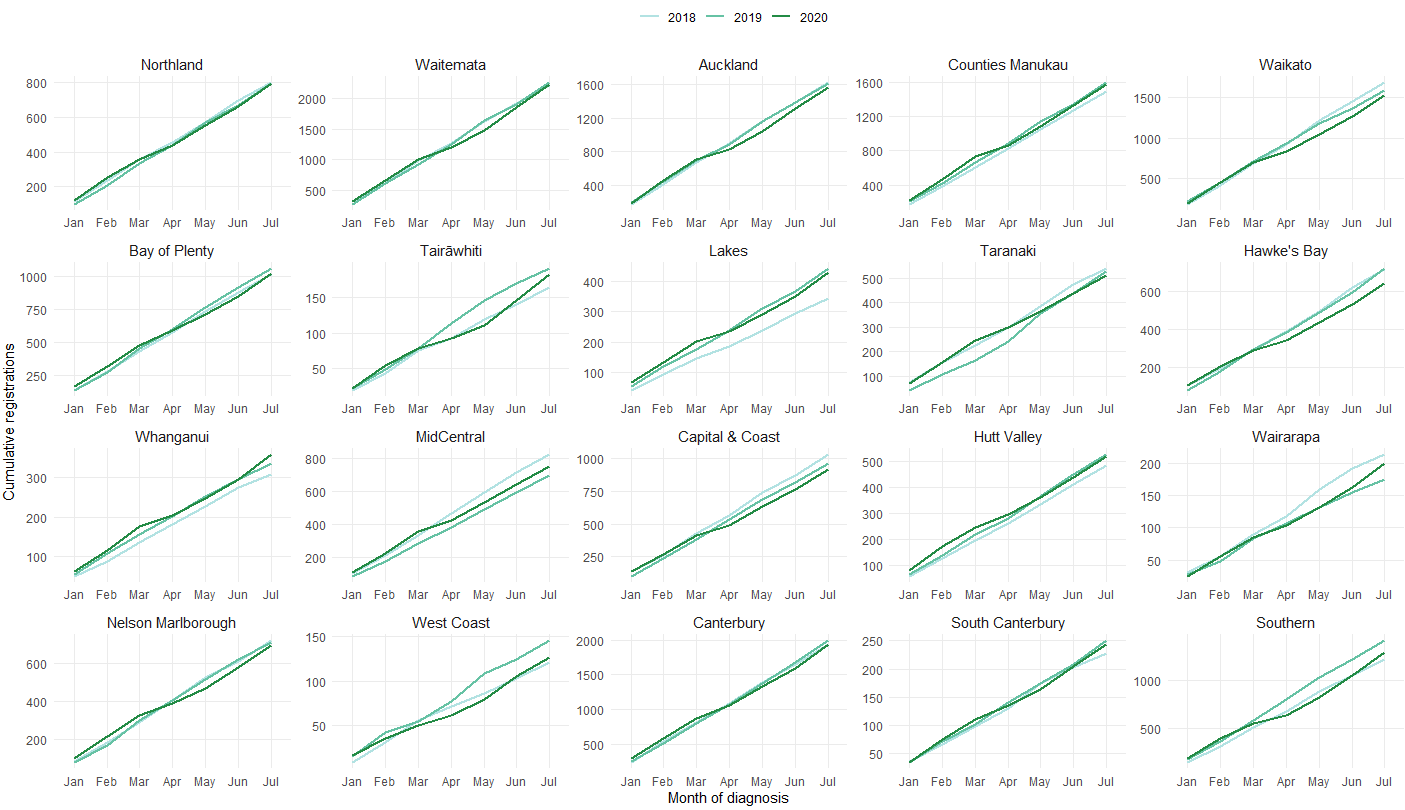 Cancer Registrations by DHBAppendix 3: Diagnosis and treatment data by DHBPercentage differences are only presented if the cumulative 2019 total is 10 or greater. In some cases, the grand totals may differ slightly to those presented in the national report. This is due to non-DHB providers being excluded from the analyses within this appendix.Gastrointestinal endoscopy Bronchoscopy Colorectal cancer surgeryLung cancer surgeryProstate cancer surgery Medical oncology first specialist assessmentsMedical oncology IV chemotherapyRadiation oncology first specialist assessmentsRadiation oncology megavoltage fractionsHaematology first specialist assessmentHaematology IV chemotherapy*Te Aho o Te Kahu continues to work with Canterbury and Counties DHBs to better understand and improve quality of data in 2019.  Number and percentage differences have not been presented as will not accurately reflect the difference between 2019 and 2020 in these DHBs.
** Note the relatively low volumes in Southern DHB are due to variation in coding. This is being followed up. Appendix 4: Surgical procedure codes Below is a list of the surgical procedure codes that were used for analysis on curative cancer surgery. May 2020May 2020June 2020June 2020July 2020July 2020Year to dateYear to dateNumber% Number% Number% Number% Māori-34-13.1-24-9.2176.1-57-3.3Pacific-38-31.42126.91919.240.6Asian-23-151612-3-1.9444.8European/Other-415-17.723111.821610.2-458-3.1Total Population-511-17.62409.826610-448-2.5May 2020May 2020June 2020June 2020July 2020July 2020Year to date*Year to date*Cancer GroupNumber%Number%Number%Number%Breast-138-34.4-16-4.4338.7-211-8.6Cervix-44-231810.600766.5Colorectal-13-4.4-3-1.13613.3170.9Gynaecology-18-16.12426.1-1-0.9314.5Haematology and lymphoid-70-29.9115.9146.2-109-7.6Melanoma and non-melanoma skin -278-40.4499.510820-277-6.6Other digestive system-16-10.73431.8-26-17-13-1.4Prostate3510.1-22-6.561.9-227-10.1Respiratory and thorax-14-9.443.4-9-5.8-40-3.9Urinary system75.71412.13326.4516May 2020May 2020June 2020June 2020July 2020July 2020Year to dateYear to dateDHBNumber% Number% Number%Number% Northland-16-12.465.91310.6-7-1Waitemata-101-25.710740.8154.2-50-2.6Auckland-57-20.94218.22913.1-71-5.1Counties Manukau-36-14.23818.4-6-2.4-9-0.7Waikato-35-14.62915.24520.6-105-7.7Bay of Plenty-41-25.3-16-10.33223.2-65-7.1Tairawhiti-12-38.79361785-25-14.7Lakes-16-21.90056.8-20-5.4Taranaki-46-41.1-7-8.5-17-19.310.2Hawke's Bay-7-6.9-12-11.2-15-12-62-10.5Whanganui-8-15.7614.3215010.3MidCentral32.843.854.7528.7Capital & Coast-10-6.5-3-2.374.8-54-6.6Hutt Valley-19-22.4-8-9.579.3-15-3.3Wairarapa416.7834.81571.495.8Nelson Marlborough-27-24.521.93033.7-42-6.8West Coast-15-46.91173.314.8-17-13.7Canterbury-32-10.7-29-9.8258-73-4.4South Canterbury-6-17.6720.6-1-2.4-4-1.9Southern-38-16.644244322.1-154-12.7March 2020March 2020April 2020April 2020May 2020May 2020June 2020June 2020Year to dateYear to dateNumber%Number%Number%Number%Number%Māori2044%815%-10-18%-1-2%-2-1%Non-Māori/Non-Pacific6516%288%-26-7%-51-15%944%Total Population8017%439%-43-10%-44-11%994%JanFebMarAprMayJunYear to dateMāori71%79%94%82%79%92%84%Non-Māori / Non-Pacific83%77%87%91%82%90%85%Total Population81%78%87%90%81%90%85%May 2020May 2020June 2020June 2020July 2020July 2020Year to dateYear to dateNumber%Number%Number%Number%Māori-72-12%15225%325%-109-3%Pacific Peoples125%9241%5121%20313%Non-Māori / Non-Pacific-1187-18%135524%1793%-3427-8%Total Population-1247-17%159924%2623%-3333-7%May 2020May 2020June 2020June 2020July 2020July 2020Year to dateYear to dateNumber%Number%Number%Number%Māori-19-43%00%-3-8%-72-29%Pacific Peoples*------ 610%Non-Māori / Non-Pacific-78-34%3324%-6-4%-240-19%Total Population-90-32%3219%-6-3%-306-20%May 2020May 2020June 2020June 2020July 2020July 2020Year to dateYear to dateNumber%Number%Number%Number%Māori13%26100%515%4621%Pacific Peoples*-------20-28%Non-Māori / Non-Pacific83%-10%-2-1%-63-3%Total Population10%216%-2-1%-37-2%May 2020May 2020June 2020June 2020July 2020July 2020Year to dateYear to dateNumber%Number%Number%Number%Māori640%13100%1056%5347%Pacific Peoples*------ -17-39%Non-Māori / Non-Pacific-30-16%-9-5%-12-7%-118-9%Total Population-28-14%00%-8-4%-82-6%May 2020May 2020June 2020June 2020July 2020July 2020Year to dateYear to dateNumber%Number%Number%Number%Total Population1323%713%-6-12%-25-6%May 2020May 2020June 2020June 2020July 2020July 2020Year to dateYear to dateNumber%Number%Number%Number%Total Population1625%1420%1221%7016%May 2020May 2020June 2020June 2020July 2020July 2020Year to dateYear to dateNumber%Number%Number%Number%Māori-1-1%1212%-17-14%-20-3%Pacific Peoples-7-14%-6-17%-6-14%3414%Non-Māori / Non-Pacific-60-8%549%-75-11%471%Total Population-68-8%608%-98-12%611%May 2020May 2020June 2020June 2020July 2020July 2020Year to dateYear to dateNumber%Number%Number%Number%Māori446%22533%567%79715%Pacific Peoples-10-3%5722%-10%452%Non-Māori / Non-Pacific-581-11%56612%-560-10%-1210%Total Population-547-8%84815%-505-8%7212%May 2020May 2020June 2020June 2020July 2020July 2020Year to dateYear to dateNumber%Number%Number%Number%Māori75%2321%22%658%Pacific Peoples-15-29%-16-36%-18-31%-37-11%Non-Māori / Non-Pacific-102-11%9613%-217-21%-51-1%Total Population-110-10%10311%-233-19%-230%May 2020May 2020June 2020June 2020July 2020July 2020Year to dateYear to dateNumber%Number%Number%Number%Māori-374-20%27417%-256-13%-806-7%Pacific Peoples-172-28%-3-1%-241-34%180%Non-Māori / Non-Pacific-3076-25%5545%-711-6%-5350-7%Total Population-3622-25%8257%-1208-8%-6138-7%May 2020May 2020June 2020June 2020July 2020July 2020Year to dateYear to dateNumber%Number%Number%Number%Māori-14-21%-32-44%-1-2%-18-4%Pacific Peoples-10-28%516%835%21%Non-Māori / Non-Pacific-230-41%308%-67-13%-289-9%Total Population-254-38%31%-60-10%-305-8%May 2020May 2020June 2020June 2020July 2020July 2020Year to dateYear to dateNumber%Number%Number%Number%Māori-54-23%64%-50-19%-10-1%Pacific Peoples3447%94162%6559%19132%Non-Māori / Non-Pacific-186-11%38128%-104-5%4924%Total Population-206-10%48130%-89-4%6735%TotalTotalTotalTotalTotalMāoriMāoriMāoriMāoriMāoriEuropean/Other*European/Other*European/Other*European/Other*European/Other*Cumulative number for Jan to JulyCumulative number for Jan to JulyCumulative number for Jan to JulyDifference between 2019 and 2020Difference between 2019 and 2020Cumulative number for Jan to JulyCumulative number for Jan to JulyCumulative number for Jan to JulyDifference between 2019 and 2020Difference between 2019 and 2020Cumulative number for Jan to JulyCumulative number for Jan to JulyCumulative number for Jan to JulyDifference between 2019 and 2020Difference between 2019 and 2020Cumulative number for Jan to JulyCumulative number for Jan to JulyCumulative number for Jan to JulyDifference between 2019 and 2020Difference between 2019 and 2020Cumulative number for Jan to JulyCumulative number for Jan to JulyCumulative number for Jan to JulyDifference between 2019 and 2020Difference between 2019 and 2020Cumulative number for Jan to JulyCumulative number for Jan to JulyCumulative number for Jan to JulyDifference between 2019 and 2020Difference between 2019 and 2020201820192020Number%201820192020Number%201820192020Number%Northland695671664-7-11791361572115.4605639624-15-2.3Waitemata192219111861-50-2.61041071251816.8183918721764-108-5.8Auckland139113891318-71-5.1647968-11-13.912301158116790.8Counties Manukau126913451336-9-0.71561792143519.6927954900-54-5.7Waikato144513661261-105-7.7239239202-37-15.5133812711232-39-3.1Bay of Plenty879919854-65-7.1136155139-16-10.3864872859-13-1.5Tairāwhiti140170145-25-14.74764741015.6116122104-18-14.8Lakes296369349-20-5.4889810133.1236321305-16-5Taranaki47343843910.2494746-1-2.1477474456-18-3.8Hawke's Bay620591529-62-10.511011593-22-19.1580576522-54-9.4Whanganui27629629710.3406043-17-28.32632703093914.4MidCentral720595647528.792687357.4708603647447.3Capital & Coast870814760-54-6.667677146823786731-55-7Hutt Valley414452437-15-3.3587746-31-40.3384398427297.3Wairarapa19215416395.8231019990186161173127.5Nelson Marlborough611619577-42-6.8313224-8-25669661659-2-0.3West Coast103124107-17-13.76891115133117-16-12Canterbury165816741601-73-4.41139710588.2170817861700-86-4.8South Canterbury202209205-4-1.913139-4-30.8209235229-6-2.6Southern104812131059-154-12.7498560-25-29.4112712941192-102-7.9Total populationTotal populationTotal populationTotal populationTotal populationMāoriMāoriMāoriMāoriMāoriNon-Māori / Non-PacificNon-Māori / Non-PacificNon-Māori / Non-PacificNon-Māori / Non-PacificNon-Māori / Non-PacificCumulative number for Jan to JulyCumulative number for Jan to JulyCumulative number for Jan to JulyDifference between 2019 and 2020Difference between 2019 and 2020Cumulative number for Jan to JulyCumulative number for Jan to JulyCumulative number for Jan to JulyDifference between 2019 and 2020Difference between 2019 and 2020Cumulative number for Jan to JulyCumulative number for Jan to JulyCumulative number for Jan to JulyDifference between 2019 and 2020Difference between 2019 and 2020Cumulative number for Jan to JulyCumulative number for Jan to JulyCumulative number for Jan to JulyDifference between 2019 and 2020Difference between 2019 and 2020Cumulative number for Jan to JulyCumulative number for Jan to JulyCumulative number for Jan to JulyDifference between 2019 and 2020Difference between 2019 and 2020Cumulative number for Jan to JulyCumulative number for Jan to JulyCumulative number for Jan to JulyDifference between 2019 and 2020Difference between 2019 and 2020201820192020Number%201820192020Number%201820192020Number%Northland211824141844-570-24%351460349-111-24%175819301480-450-23%Waitemata454352665164-102-2%242306276-30-10%413847904670-120-3%Auckland344037432931-812-22%18016717032%303333272522-805-24%Counties Manukau48485222604782516%45450560810320%38074028460157314%Waikato290637493669-80-2%341448443-5-1%251832603169-91-3%Bay of Plenty277127802734-46-2%320363342-21-6%243624082382-26-1%Lakes10931096985-111-10%195205198-7-3%882876766-110-13%Tairāwhiti377467388-79-17%100134111-23-17%275329271-58-18%Taranaki114110921039-53-5%11612285-37-30%1021965947-18-2%Whanganui834900714-186-21%12311796-21-18%708779611-168-22%Hawke's Bay140617111563-148-9%157202212105%123714861325-161-11%MidCentral121612491310615%81921162426%112311441179353%Capital & Coast1679169618311358%127971464951%148815271626996%Hutt Valley130617281805774%1091321885642%114715461556101%Wairarapa513617488-129-21%445647-9-16%460557437-120-22%Nelson Marlborough71914831507242%358581-4-5%68013901413232%West Coast387356374185%302012-8-40%355335360257%Canterbury340154184555-863-16%190315257-58-18%316250234230-793-16%South Canterbury656702567-135-19%302623-3-12%626676543-133-20%Southern256528572472-385-13%102151135-16-11%244526862309-377-14%Total379194454641987-2559-6%332740033895-108-3%332993906236397-2665-7%Total populationTotal populationTotal populationTotal populationTotal populationMāoriMāoriMāoriMāoriMāoriNon-Māori / Non-PacificNon-Māori / Non-PacificNon-Māori / Non-PacificNon-Māori / Non-PacificNon-Māori / Non-PacificCumulative number for Jan to JulyCumulative number for Jan to JulyCumulative number for Jan to JulyDifference between 2019 and 2020Difference between 2019 and 2020Cumulative number for Jan to JulyCumulative number for Jan to JulyCumulative number for Jan to JulyDifference between 2019 and 2020Difference between 2019 and 2020Cumulative number for Jan to JulyCumulative number for Jan to JulyCumulative number for Jan to JulyDifference between 2019 and 2020Difference between 2019 and 2020Cumulative number for Jan to JulyCumulative number for Jan to JulyCumulative number for Jan to JulyDifference between 2019 and 2020Difference between 2019 and 2020Cumulative number for Jan to JulyCumulative number for Jan to JulyCumulative number for Jan to JulyDifference between 2019 and 2020Difference between 2019 and 2020Cumulative number for Jan to JulyCumulative number for Jan to JulyCumulative number for Jan to JulyDifference between 2019 and 2020Difference between 2019 and 2020201820192020Number%201820192020Number%201820192020Number%Northland534236-6-14%161410-4-29%362825-3-11%Waitemata809182-9-10%4583-708470-14-17%Auckland176226162-64-28%192317-6-26%141186129-57-31%Counties Manukau204208193-15-7%413321-12-36%137145142-3-2%Waikato164161118-43-27%343629-7-19%12712386-37-30%Bay of Plenty8310773-34-32%142819-9-32%677754-23-30%Lakes455246-6-12%161519427%293626-10-28%Tairāwhiti121614-1165-01109-Taranaki263025-5-17%472-5-22232300%Whanganui4128-4-33%162-4-3660-Hawke's Bay464223-19-45%14106-4-40%323116-15-48%MidCentral242014-6-30%371-6-21131300%Capital & Coast535638-18-32%6660-434931-18-37%Hutt Valley567650-26-34%6186-12-67%475741-16-28%Nelson Marlborough4337541746%4451-3933481545%Canterbury193249233-16-6%142313-10-43%177223212-11-5%South Canterbury77114-010-1-76115-Southern13614979-70-47%9138-5-38%12713371-62-47%Total139415671261-306-20%206250178-72-29%112512541014-240-19%Total populationTotal populationTotal populationTotal populationTotal populationMāoriMāoriMāoriMāoriMāoriNon-Māori / Non-PacificNon-Māori / Non-PacificNon-Māori / Non-PacificNon-Māori / Non-PacificNon-Māori / Non-PacificCumulative number for Jan to JulyCumulative number for Jan to JulyCumulative number for Jan to JulyDifference between 2019 and 2020Difference between 2019 and 2020Cumulative number for Jan to JulyCumulative number for Jan to JulyCumulative number for Jan to JulyDifference between 2019 and 2020Difference between 2019 and 2020Cumulative number for Jan to JulyCumulative number for Jan to JulyCumulative number for Jan to JulyDifference between 2019 and 2020Difference between 2019 and 2020Cumulative number for Jan to JulyCumulative number for Jan to JulyCumulative number for Jan to JulyDifference between 2019 and 2020Difference between 2019 and 2020Cumulative number for Jan to JulyCumulative number for Jan to JulyCumulative number for Jan to JulyDifference between 2019 and 2020Difference between 2019 and 2020Cumulative number for Jan to JulyCumulative number for Jan to JulyCumulative number for Jan to JulyDifference between 2019 and 2020Difference between 2019 and 2020201820192020Number%201820192020Number%201820192020Number%Northland425947-12-20%71214217%354733-14-30%Waitemata149153125-28-18%10119-2-18%136131113-18-14%Auckland112115113-2-2%66148-99949511%Counties Manukau8573871419%651510-706463-1-2%Waikato1271211553428%1692415-1081111301917%Bay of Plenty77821022024%127158-6574871318%Lakes414944-5-10%898-1-323935-4-10%Tairāwhiti11161716%4253-71412-2-14%Taranaki565042-8-16%7363-494736-11-23%Whanganui302927-2-7%4121-262825-3-11%Hawke's Bay878476-8-10%147125-737662-14-18%MidCentral776269711%5495-71576035%Hutt Valley393928-11-28%142-2-787769-8-10%Wairarapa15103-7-70%210-1-363525-10-29%Capital & Coast889081-9-10%68102-544634-12-26%Nelson Marlborough545136-15-29%052-3-164169155-14-8%Canterbury177182170-12-7%10111219%332820-8-29%West Coast1440------129151122-29-19%South Canterbury332922-7-24%0121-1393-6-Southern136159127-32-20%664-2-1440-Total143714571375-82-6%1241121655347%127913011183-118-9%Total populationTotal populationTotal populationTotal populationTotal populationMāoriMāoriMāoriMāoriMāoriNon-Māori / Non-PacificNon-Māori / Non-PacificNon-Māori / Non-PacificNon-Māori / Non-PacificNon-Māori / Non-PacificCumulative number for Jan to JulyCumulative number for Jan to JulyCumulative number for Jan to JulyDifference between 2019 and 2020Difference between 2019 and 2020Cumulative number for Jan to JulyCumulative number for Jan to JulyCumulative number for Jan to JulyDifference between 2019 and 2020Difference between 2019 and 2020Cumulative number for Jan to JulyCumulative number for Jan to JulyCumulative number for Jan to JulyDifference between 2019 and 2020Difference between 2019 and 2020Cumulative number for Jan to JulyCumulative number for Jan to JulyCumulative number for Jan to JulyDifference between 2019 and 2020Difference between 2019 and 2020Cumulative number for Jan to JulyCumulative number for Jan to JulyCumulative number for Jan to JulyDifference between 2019 and 2020Difference between 2019 and 2020Cumulative number for Jan to JulyCumulative number for Jan to JulyCumulative number for Jan to JulyDifference between 2019 and 2020Difference between 2019 and 2020201820192020Number%201820192020Number%201820192020Number%Auckland156161149-12-7%233421-13-38%125115114-1-1%Counties Manukau1220-0011-021-1-Waikato6480931316%212422-2-8%4056701425%Hawke's Bay0011-----------Capital & Coast697751-26-34%17116-5-45%496142-19-31%Canterbury455764712%2341-435460611%Southern172618-8-31%3022-142616-10-38%Total352403378-25-6%667256-16-22%271314303-11-4%Total populationTotal populationTotal populationTotal populationTotal populationMāoriMāoriMāoriMāoriMāoriNon-Māori / Non-PacificNon-Māori / Non-PacificNon-Māori / Non-PacificNon-Māori / Non-PacificNon-Māori / Non-PacificCumulative number for Jan to JulyCumulative number for Jan to JulyCumulative number for Jan to JulyDifference between 2019 and 2020Difference between 2019 and 2020Cumulative number for Jan to JulyCumulative number for Jan to JulyCumulative number for Jan to JulyDifference between 2019 and 2020Difference between 2019 and 2020Cumulative number for Jan to JulyCumulative number for Jan to JulyCumulative number for Jan to JulyDifference between 2019 and 2020Difference between 2019 and 2020Cumulative number for Jan to JulyCumulative number for Jan to JulyCumulative number for Jan to JulyDifference between 2019 and 2020Difference between 2019 and 2020Cumulative number for Jan to JulyCumulative number for Jan to JulyCumulative number for Jan to JulyDifference between 2019 and 2020Difference between 2019 and 2020Cumulative number for Jan to JulyCumulative number for Jan to JulyCumulative number for Jan to JulyDifference between 2019 and 2020Difference between 2019 and 2020201820192020Number%201820192020Number%201820192020Number%Northland273018-12-40%6352-212613-13-50%Waitemata4334653191%131-2-41316231100%Auckland4858761831%1572-4448671940%Counties Manukau010-1------010-1-Waikato403933-6-15%132-1-393630-6-17%Bay of Plenty33333526%46115-292724-3-11%Tairāwhiti4363-1220-3143-Taranaki121221975%1143-111117655%Whanganui2231-0000-2231-Hawke's Bay61114327%0132-61011110%MidCentral37484800%273-4-354145410%Capital & Coast303936-3-8%121-1-26343513%Wairarapa6671-1011-5660-Nelson Marlborough292024420%-----291924526%West Coast4330-0000-4330-Canterbury393746924%0220-393543823%South Canterbury106115------106115-Southern414551613%4242-374247512%Total4114274977016%233746924%3813794456617%Total populationTotal populationTotal populationTotal populationTotal populationMāoriMāoriMāoriMāoriMāoriNon-Māori / Non-PacificNon-Māori / Non-PacificNon-Māori / Non-PacificNon-Māori / Non-PacificNon-Māori / Non-PacificCumulative number for Jan to JulyCumulative number for Jan to JulyCumulative number for Jan to JulyDifference between 2019 and 2020Difference between 2019 and 2020Cumulative number for Jan to JulyCumulative number for Jan to JulyCumulative number for Jan to JulyDifference between 2019 and 2020Difference between 2019 and 2020Cumulative number for Jan to JulyCumulative number for Jan to JulyCumulative number for Jan to JulyDifference between 2019 and 2020Difference between 2019 and 2020Cumulative number for Jan to JulyCumulative number for Jan to JulyCumulative number for Jan to JulyDifference between 2019 and 2020Difference between 2019 and 2020Cumulative number for Jan to JulyCumulative number for Jan to JulyCumulative number for Jan to JulyDifference between 2019 and 2020Difference between 2019 and 2020Cumulative number for Jan to JulyCumulative number for Jan to JulyCumulative number for Jan to JulyDifference between 2019 and 2020Difference between 2019 and 2020201820192020Number%201820192020Number%201820192020Number%Northland259292230-62-21%717463-11-15%188215163-52-24%Auckland13101344147913510%1551441732920%99310271102757%Waikato492452486348%110941051112%373345375309%Bay of Plenty2562733073412%406152-9-15%2142112534220%Lakes66114111-3-3%283828-10-26%377482811%Tairāwhiti44858834%223540514%225048-2-4%Taranaki135142118-24-17%121914-5-26%121123103-20-16%MidCentral644619633142%96104102-2-2%532504522184%Capital & Coast51450851241%536863-5-7%42841241531%Nelson Marlborough2512292653616%171912-7-37%2332092524321%West Coast18179-8-47%020-2-18149-5-36%Canterbury706785736-49-6%445546-9-16%653720676-44-6%South Canterbury623533-0022-623331-Southern343432346-86-20%142518-7-28%327404324-80-20%Total504452945355611%662738718-20-3%414543104357471%Total populationTotal populationTotal populationTotal populationTotal populationMāoriMāoriMāoriMāoriMāoriNon-Māori / Non-PacificNon-Māori / Non-PacificNon-Māori / Non-PacificNon-Māori / Non-PacificNon-Māori / Non-PacificCumulative number for Jan to JulyCumulative number for Jan to JulyCumulative number for Jan to JulyDifference between 2019 and 2020Difference between 2019 and 2020Cumulative number for Jan to JulyCumulative number for Jan to JulyCumulative number for Jan to JulyDifference between 2019 and 2020Difference between 2019 and 2020Cumulative number for Jan to JulyCumulative number for Jan to JulyCumulative number for Jan to JulyDifference between 2019 and 2020Difference between 2019 and 2020Cumulative number for Jan to JulyCumulative number for Jan to JulyCumulative number for Jan to JulyDifference between 2019 and 2020Difference between 2019 and 2020Cumulative number for Jan to JulyCumulative number for Jan to JulyCumulative number for Jan to JulyDifference between 2019 and 2020Difference between 2019 and 2020Cumulative number for Jan to JulyCumulative number for Jan to JulyCumulative number for Jan to JulyDifference between 2019 and 2020Difference between 2019 and 2020201820192020Number%201820192020Number%201820192020Number%Northland1850165018011519%36738056518549%146212551219-36-3%Waitemata020-2-020-2-Auckland98451148212943146113%1054987147048349%77009049998393410%Waikato407344483587-861-19%622746594-152-20%340536522933-719-20%Bay of Plenty30362810342761722%53247170022949%24612316270739117%Lakes155018211787-34-2%4694755356013%102813271235-92-7%Tairāwhiti456345330-15-4%20415415732%251191172-19-10%Taranaki91810221032101%123591034475%785952915-37-4%Whanganui78525536%16671-62464824%Hawke's Bay14215433157%434441-101810-8-44%MidCentral376846394529-110-2%519870734-136-16%3166363237371053%Capital & Coast362941083698-410-10%348421441205%312034763034-442-13%Hutt Valley696352-11-17%10220-595444-10-19%Wairarapa1584537-021210-1563125-Nelson Marlborough17831565174718212%14812478-46-37%16121409165124217%West Coast83021-9-30%0143-82917-12-41%Canterbury3923349336291364%25023423621%355731843263792%South Canterbury612633619-14-2%63129-606618607-11-2%Southern392543133870-443-10%2362082494120%366740723561-511-13%Total3955242505432267212%49085146594379715%329743528835167-1210%Total populationTotal populationTotal populationTotal populationTotal populationMāoriMāoriMāoriMāoriMāoriNon-Māori / Non-PacificNon-Māori / Non-PacificNon-Māori / Non-PacificNon-Māori / Non-PacificNon-Māori / Non-PacificCumulative number for Jan to JulyCumulative number for Jan to JulyCumulative number for Jan to JulyDifference between 2019 and 2020Difference between 2019 and 2020Cumulative number for Jan to JulyCumulative number for Jan to JulyCumulative number for Jan to JulyDifference between 2019 and 2020Difference between 2019 and 2020Cumulative number for Jan to JulyCumulative number for Jan to JulyCumulative number for Jan to JulyDifference between 2019 and 2020Difference between 2019 and 2020Cumulative number for Jan to JulyCumulative number for Jan to JulyCumulative number for Jan to JulyDifference between 2019 and 2020Difference between 2019 and 2020Cumulative number for Jan to JulyCumulative number for Jan to JulyCumulative number for Jan to JulyDifference between 2019 and 2020Difference between 2019 and 2020Cumulative number for Jan to JulyCumulative number for Jan to JulyCumulative number for Jan to JulyDifference between 2019 and 2020Difference between 2019 and 2020201820192020Number%201820192020Number%201820192020Number%Northland200213160-53-25%5949591020%137161100-61-38%Auckland185418461860141%213227207-20-9%142013881452645%Waikato772838857192%1351371885137%623682661-21-3%Bay of Plenty498578531-47-8%717776-1-1%422496451-45-9%Lakes281310-3-23%5330-23107-3-30%Tairāwhiti493326-7-21%191113218%292213-9-41%MidCentral103393710329510%1281161412522%892810877678%Capital & Coast820867780-87-10%828280-2-2%701749662-87-12%Nelson Marlborough34133111-22-17%2770-32125103-22-18%West Coast383-5-010-1-373-4-Canterbury946911108317219%485448-6-11%889843102017721%Southern605646547-99-15%333441721%562604497-107-18%Total684270237000-230%795798863658%573358975846-51-1%Total populationTotal populationTotal populationTotal populationTotal populationMāoriMāoriMāoriMāoriMāoriNon-Māori / Non-PacificNon-Māori / Non-PacificNon-Māori / Non-PacificNon-Māori / Non-PacificNon-Māori / Non-PacificCumulative number for Jan to JulyCumulative number for Jan to JulyCumulative number for Jan to JulyDifference between 2019 and 2020Difference between 2019 and 2020Cumulative number for Jan to JulyCumulative number for Jan to JulyCumulative number for Jan to JulyDifference between 2019 and 2020Difference between 2019 and 2020Cumulative number for Jan to JulyCumulative number for Jan to JulyCumulative number for Jan to JulyDifference between 2019 and 2020Difference between 2019 and 2020Cumulative number for Jan to JulyCumulative number for Jan to JulyCumulative number for Jan to JulyDifference between 2019 and 2020Difference between 2019 and 2020Cumulative number for Jan to JulyCumulative number for Jan to JulyCumulative number for Jan to JulyDifference between 2019 and 2020Difference between 2019 and 2020Cumulative number for Jan to JulyCumulative number for Jan to JulyCumulative number for Jan to JulyDifference between 2019 and 2020Difference between 2019 and 2020201820192020Number%201820192020Number%201820192020Number%Auckland257572644023857-2583-10%341136582939-719-20%194492028618318-1968-10%Waikato122641359411417-2177-16%2314236424701064%9722109518832-2119-19%Bay of Plenty11135908598577728%202215061548423%8938751181776669%MidCentral123441403213114-918-7%176318951758-137-7%104481205711128-929-8%Capital & Coast114761211011305-805-7%126413531334-19-1%9684101739430-743-7%Canterbury1655413649141264773%1103890833-57-6%1510312555131525975%Southern441132002291-909-28%343168144-24-14%395129972140-857-29%Total939419211085972-6138-7%122201183411028-806-7%772957653071180-5350-7%Total populationTotal populationTotal populationTotal populationTotal populationMāoriMāoriMāoriMāoriMāoriNon-Māori / Non-PacificNon-Māori / Non-PacificNon-Māori / Non-PacificNon-Māori / Non-PacificNon-Māori / Non-PacificCumulative number for Jan to JulyCumulative number for Jan to JulyCumulative number for Jan to JulyDifference between 2019 and 2020Difference between 2019 and 2020Cumulative number for Jan to JulyCumulative number for Jan to JulyCumulative number for Jan to JulyDifference between 2019 and 2020Difference between 2019 and 2020Cumulative number for Jan to JulyCumulative number for Jan to JulyCumulative number for Jan to JulyDifference between 2019 and 2020Difference between 2019 and 2020Cumulative number for Jan to JulyCumulative number for Jan to JulyCumulative number for Jan to JulyDifference between 2019 and 2020Difference between 2019 and 2020Cumulative number for Jan to JulyCumulative number for Jan to JulyCumulative number for Jan to JulyDifference between 2019 and 2020Difference between 2019 and 2020Cumulative number for Jan to JulyCumulative number for Jan to JulyCumulative number for Jan to JulyDifference between 2019 and 2020Difference between 2019 and 2020201820192020Number%201820192020Number%201820192020Number%Northland1261261391310%182837932%1079610044%Waitemata4343704184813%222330730%3913363683210%Auckland564561426-135-24%414637-9-20%467460338-122-27%Counties Manukau448426396-30-7%445748-9-16%335308287-21-7%Waikato377446430-16-4%618871-17-19%30935135210%Bay of Plenty232230183-47-20%433527-8-23%185190153-37-19%Lakes*020-2-010-1-010-1-Tairāwhiti28212100%1043-1-181618213%Taranaki819897-1-1%116137-709184-7-8%MidCentral428454430-24-5%57545400%366395364-31-8%Capital & Coast475444398-46-10%293743616%432387332-55-14%Nelson Marlborough1229166-25-27%143-1-1208663-23-27%West Coast9101-9-90%1000-8101-9-90%Canterbury252314299-15-5%13151617%231290280-10-3%Southern165176160-16-9%13108-2-20%149163151-12-7%Total374137693464-305-8%364408390-18-4%318831802891-289-9%*Lakes DHB patients receive their haematology FSAs appointments at Waikato DBH. These records are likely to be a coding error. *Lakes DHB patients receive their haematology FSAs appointments at Waikato DBH. These records are likely to be a coding error. *Lakes DHB patients receive their haematology FSAs appointments at Waikato DBH. These records are likely to be a coding error. *Lakes DHB patients receive their haematology FSAs appointments at Waikato DBH. These records are likely to be a coding error. *Lakes DHB patients receive their haematology FSAs appointments at Waikato DBH. These records are likely to be a coding error. *Lakes DHB patients receive their haematology FSAs appointments at Waikato DBH. These records are likely to be a coding error. *Lakes DHB patients receive their haematology FSAs appointments at Waikato DBH. These records are likely to be a coding error. *Lakes DHB patients receive their haematology FSAs appointments at Waikato DBH. These records are likely to be a coding error. *Lakes DHB patients receive their haematology FSAs appointments at Waikato DBH. These records are likely to be a coding error. *Lakes DHB patients receive their haematology FSAs appointments at Waikato DBH. These records are likely to be a coding error. *Lakes DHB patients receive their haematology FSAs appointments at Waikato DBH. These records are likely to be a coding error. *Lakes DHB patients receive their haematology FSAs appointments at Waikato DBH. These records are likely to be a coding error. *Lakes DHB patients receive their haematology FSAs appointments at Waikato DBH. These records are likely to be a coding error. *Lakes DHB patients receive their haematology FSAs appointments at Waikato DBH. These records are likely to be a coding error. *Lakes DHB patients receive their haematology FSAs appointments at Waikato DBH. These records are likely to be a coding error. *Lakes DHB patients receive their haematology FSAs appointments at Waikato DBH. These records are likely to be a coding error. *Lakes DHB patients receive their haematology FSAs appointments at Waikato DBH. These records are likely to be a coding error. *Lakes DHB patients receive their haematology FSAs appointments at Waikato DBH. These records are likely to be a coding error. Total populationTotal populationTotal populationTotal populationTotal populationMāoriMāoriMāoriMāoriMāoriNon-Māori / Non-PacificNon-Māori / Non-PacificNon-Māori / Non-PacificNon-Māori / Non-PacificNon-Māori / Non-PacificCumulative number for Jan to JulyCumulative number for Jan to JulyCumulative number for Jan to JulyDifference between 2019 and 2020Difference between 2019 and 2020Cumulative number for Jan to JulyCumulative number for Jan to JulyCumulative number for Jan to JulyDifference between 2019 and 2020Difference between 2019 and 2020Cumulative number for Jan to JulyCumulative number for Jan to JulyCumulative number for Jan to JulyDifference between 2019 and 2020Difference between 2019 and 2020Cumulative number for Jan to JulyCumulative number for Jan to JulyCumulative number for Jan to JulyDifference between 2019 and 2020Difference between 2019 and 2020Cumulative number for Jan to JulyCumulative number for Jan to JulyCumulative number for Jan to JulyDifference between 2019 and 2020Difference between 2019 and 2020Cumulative number for Jan to JulyCumulative number for Jan to JulyCumulative number for Jan to JulyDifference between 2019 and 2020Difference between 2019 and 2020201820192020Number%201820192020Number%201820192020Number%Northland10931028826-202-20%264217165-52-24%829774628-146-19%Waitemata234623592285-74-3%49941111718%218221462022-124-6%Auckland201521151969-146-7%12014674-72-49%169817261695-31-2%Counties Manukau*137164513016562008311936847458986528Waikato11041160127911910%1572142463215%9399441033899%Bay of Plenty715770604-166-22%8151782753%634683526-157-23%Lakes70387379-8-2%1211393-20-18%58274286124%Tairāwhiti1266861-7-10%13107-3-30%975854-4-7%MidCentral153316431402-241-15%186199119-80-40%132414441274-170-12%Capital & Coast179920181916-102-5%30275243-32-12%168416861504-182-11%Nelson Marlborough001010-0000-001010-West Coast5105-5-50%020-2-585-3-Canterbury*12127771607830775517512011217181399681Southern**12613614597%122119-125134123-11-8%Total1351513116137896735%119014611451-10-1%1154311053115454924%COLORECTAL CANCER SURGERYCOLORECTAL CANCER SURGERYCOLORECTAL CANCER SURGERYClinical codeBlock short descriptionClinical code description3200000ColectomyLimited excision of large intestine with formation of stoma3200001ColectomyRight hemicolectomy with formation of stoma3200300ColectomyLimited excision of large intestine with anastomosis3200301ColectomyRight hemicolectomy with anastomosis3200400ColectomySubtotal colectomy with formation of stoma3200401ColectomyExtended right hemicolectomy with formation of stoma3200500ColectomySubtotal colectomy with anastomosis3200501ColectomyExtended right hemicolectomy with anastomosis3200600ColectomyLeft hemicolectomy with anastomosis3200601ColectomyLeft hemicolectomy with formation of stoma3200900ColectomyTotal colectomy with ileostomy3201200ColectomyTotal colectomy with ileorectal anastomosis3201500Total proctocolectomyTotal proctocolectomy with ileostomy3202400Anterior resection of rectumHigh anterior resection of rectum3202500Anterior resection of rectumLow anterior resection of rectum3202600Anterior resection of rectumUltra low anterior resection of rectum3202800Anterior resection of rectumUltra low anterior resection of rectum with hand sutured coloanal anastomosis3203000Rectosigmoidectomy or proctectomyRectosigmoidectomy with formation of stoma3203900Rectosigmoidectomy or proctectomyAbdominoperineal proctectomy3205100Total proctocolectomyTotal proctocolectomy with ileo-anal anastomosis3205101Total proctocolectomyTotal proctocolectomy with ileo-anal anastomosis and formation of temporary ileostomy3206000Rectosigmoidectomy or proctectomyRestorative proctectomy3209900Excision of lesion or tissue of rectum or anusPer anal submucosal excision of lesion or tissue of rectum3211200Rectosigmoidectomy or proctectomyPerineal rectosigmoidectomy9220800Anterior resection of rectumAnterior resection of rectum, level unspecifiedLUNG CANCER SURGERYLUNG CANCER SURGERYLUNG CANCER SURGERYClinical codeClinical code descriptionBlock Description3844000Wedge resection of lungPartial resection of lung3844001Radical wedge resection of lungPartial resection of lung3843800Segmental resection of lungPartial resection of lung9016900Endoscopic wedge resection of lungPartial resection of lung3843801Lobectomy of lungLobectomy of lung3844100Radical lobectomyLobectomy of lung3844101Radical pneumonectomyPneumonectomy3843802PneumonectomyPneumonectomyPROSTATE CANCER SURGERYPROSTATE CANCER SURGERYPROSTATE CANCER SURGERYClinical codeBlock short descriptionClinical code description3720004Open prostatectomyRetropubic prostatectomy3720900Open prostatectomyRadical prostatectomy3720901Other closed prostatectomyLaparoscopic radical prostatectomy3721000Open prostatectomyRadical prostatectomy with bladder neck reconstruction3721001Other closed prostatectomyLaparoscopic radical prostatectomy with bladder neck reconstruction3721100Open prostatectomyRadical prostatectomy with bladder neck reconstruction and pelvic lymphadenectomy3721101Other closed prostatectomyLaparoscopic radical prostatectomy with bladder neck reconstruction and pelvic lymphadenectomy3720900Open prostatectomyRadical prostatectomy3720901Closed prostatectomyLaparoscopic radical prostatectomy3721000Open prostatectomyRadical prostatectomy with bladder neck reconstruction3721001Closed prostatectomyLaparoscopic radical prostatectomy with bladder neck reconstruction3721100Open prostatectomyRadical prostatectomy with bladder neck reconstruction and pelvic lymphadenectomy